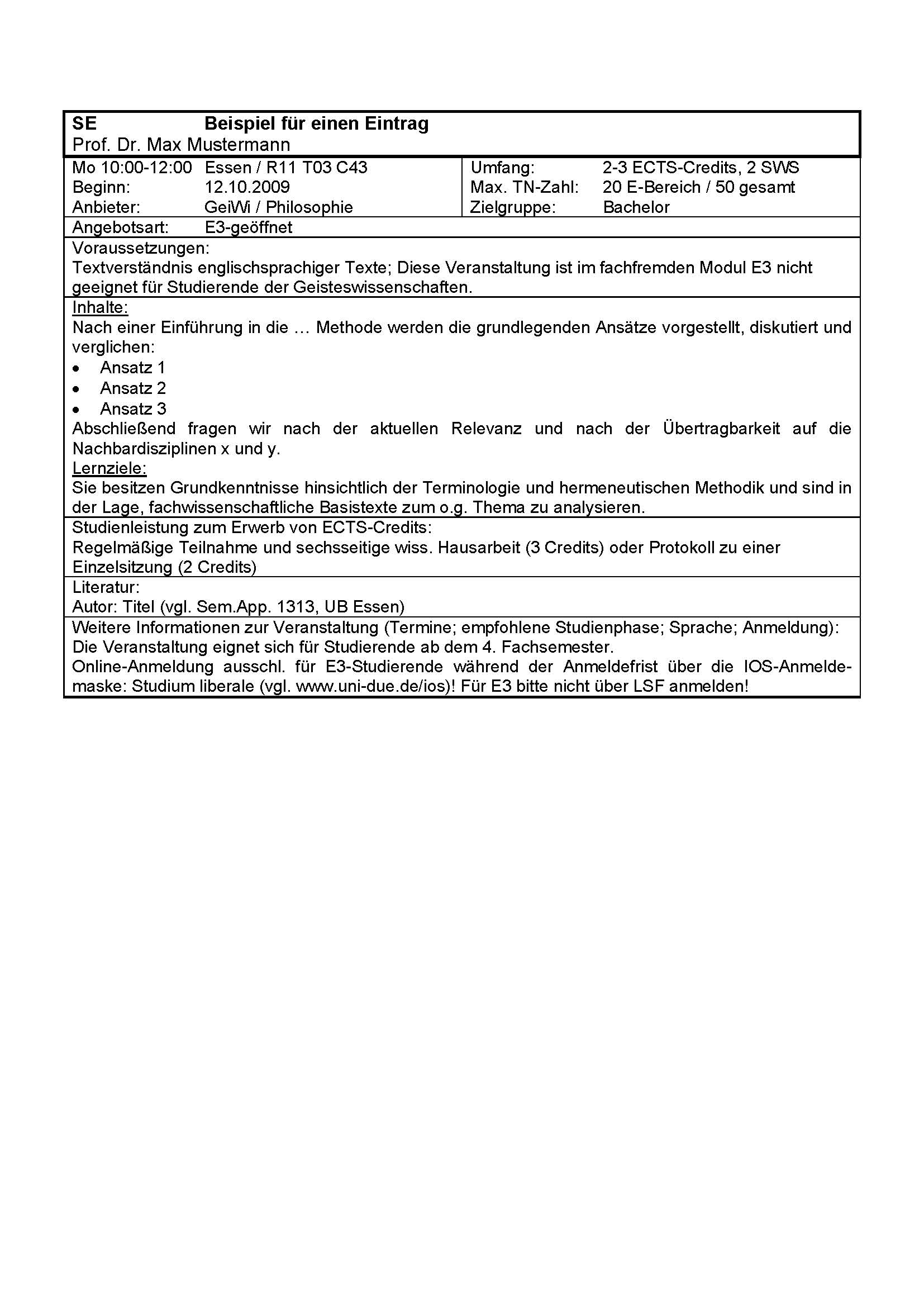 VA-Art	E3 - Fak - Titel - Cr. x-yAkad. Titel, Vorname NachnameVA-Art	E3 - Fak - Titel - Cr. x-yAkad. Titel, Vorname NachnameWo.tag hh:mm-hh:mm	E/D - Raum xxxBeginn:	dd.10.2016Umfang:	x - y ECTS-Credits, x SWS Max. TN-Zahl:	xx E-BereichAngebotsart:	E3-geöffnetAngebotsart:	E3-geöffnetVoraussetzungen: In E3 nicht geeignet für: Voraussetzungen: In E3 nicht geeignet für: Inhalte:xxxLernziele:Studierende sind in der Lage xxxInhalte:xxxLernziele:Studierende sind in der Lage xxxStudienleistung zum Erwerb von ECTS-Credits:xxx (= Art der Prüfung; z.B. Referat, Klausur)Studienleistung zum Erwerb von ECTS-Credits:xxx (= Art der Prüfung; z.B. Referat, Klausur)Literatur:xxxLiteratur:xxxWeitere Informationen zur Veranstaltung (Termine; empfohlene Studienphase; Sprache; Anmeldung):xxxOnline-Anmeldung ab dem 21.09.2016 in LSF (vgl. http://lsf.uni-due.de).Weitere Informationen zur Veranstaltung (Termine; empfohlene Studienphase; Sprache; Anmeldung):xxxOnline-Anmeldung ab dem 21.09.2016 in LSF (vgl. http://lsf.uni-due.de).